`Personal Information`Personal Information`Personal Information`Personal Information`Personal Information`Personal Information`Personal Information`Personal Information`Personal Information`Personal Information`Personal Information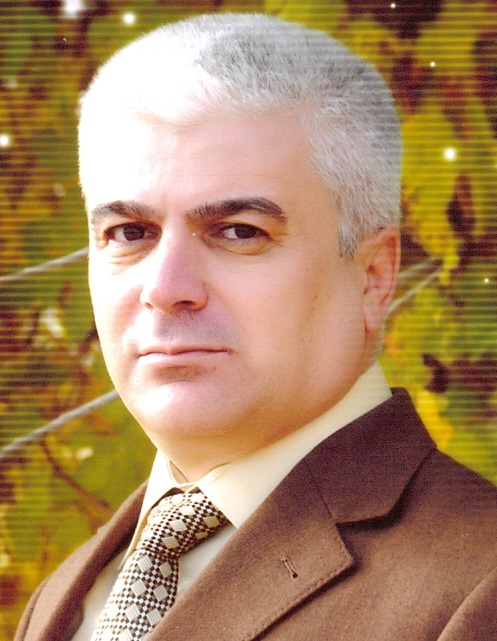 NameNameFairs M. FouadFairs M. FouadFairs M. FouadFairs M. FouadFairs M. FouadFairs M. FouadFairs M. FouadFairs M. FouadFairs M. FouadNationalityNationalityIraqiIraqiIraqiIraqiIraqiIraqiIraqiIraqiIraqiDate of BirthDate of Birth05/08/196705/08/196705/08/196705/08/196705/08/196705/08/196705/08/196705/08/196705/08/1967Place of BirthPlace of BirthNinawaNinawaNinawaNinawaNinawaNinawaNinawaNinawaNinawaMarital StatusMarital StatusMarriedMarriedMarriedMarriedMarriedMarriedMarriedContact InformationContact InformationContact InformationContact InformationContact InformationContact InformationContact InformationContact InformationContact InformationContact InformationContact InformationContact InformationContact InformationContact InformationContact InformationContact InformationContact InformationContact InformationContact InformationContact InformationContact InformationE-mailE-mailE-mailE-mailE-mailE-mailE-mail   faris.fouad@uod.ac    faris.fouad@uod.ac    faris.fouad@uod.ac    faris.fouad@uod.ac    faris.fouad@uod.ac    faris.fouad@uod.ac    faris.fouad@uod.ac    faris.fouad@uod.ac Home Address(Permanent Address)Home Address(Permanent Address)Home Address(Permanent Address) Duho / University Village Duho / University Village Duho / University Village Duho / University Village Duho / University Village Duho / University Village Duho / University Village Duho / University VillageMobile No.Mobile No.Mobile No.Mobile No. 00964 750 704 2779 00964 750 704 2779 00964 750 704 2779 00964 750 704 2779 00964 750 704 2779 00964 750 704 2779 00964 750 704 2779 00964 750 704 2779EducationEducationEducationEducationEducationEducationEducationEducationEducationEducationEducationEducationEducationEducationEducationEducationEducationEducationEducationEducationEducationDegreeDegreeDegreeDegreeDegreeBachelorBachelorBachelorMasterMasterMasterMasterMasterMasterPh.D.Ph.D.Ph.D.Ph.D.Ph.D.Scientific TitleScientific TitleScientific TitleScientific TitleScientific TitleScientific TitleUniversity NameUniversity NameUniversity NameUniversity NameUniversity NameMosul UniversityMosul UniversityMosul UniversityDuhok UniversityDuhok UniversityDuhok UniversityDuhok UniversityDuhok UniversityDuhok UniversityDuhok UniversityDuhok UniversityDuhok UniversityDuhok UniversityDuhok UniversityAssistant Professor Assistant Professor Assistant Professor Assistant Professor Assistant Professor Assistant Professor CountryCountryCountryCountryCountryIraqIraqIraqIraqIraqIraqIraqIraqIraqIraqIraqIraqIraqIraqAssistant Professor Assistant Professor Assistant Professor Assistant Professor Assistant Professor Assistant Professor Date of obtaining degree (Day/Month/Year)Date of obtaining degree (Day/Month/Year)Date of obtaining degree (Day/Month/Year)Date of obtaining degree (Day/Month/Year)Date of obtaining degree (Day/Month/Year)19891989198920102010201020102010201020192019201920192019Bachelor (Major /Specialization)Bachelor (Major /Specialization)Bachelor (Major /Specialization)Bachelor (Major /Specialization)Bachelor (Major /Specialization)Bachelor (Major /Specialization)Bachelor (Major /Specialization)Bachelor (Major /Specialization)AdministrationAdministrationAdministrationAdministrationAdministrationAdministrationAdministrationAdministrationAdministrationAdministrationIndustrial Management Industrial Management Industrial Management Industrial Management Industrial Management Industrial Management Industrial Management Master (Major / Specialization)Master (Major / Specialization)Master (Major / Specialization)Master (Major / Specialization)Master (Major / Specialization)Master (Major / Specialization)Master (Major / Specialization)Master (Major / Specialization)Business Administration Business Administration Business Administration Business Administration Business Administration Business Administration Business Administration Business Administration Business Administration Business Administration Marketing ManagementMarketing ManagementMarketing ManagementMarketing ManagementMarketing ManagementMarketing ManagementMarketing ManagementPh.d. (Major/Specialization)Ph.d. (Major/Specialization)Ph.d. (Major/Specialization)Ph.d. (Major/Specialization)Ph.d. (Major/Specialization)Ph.d. (Major/Specialization)Ph.d. (Major/Specialization)Ph.d. (Major/Specialization)Business Administration Business Administration Business Administration Business Administration Business Administration Business Administration Business Administration Business Administration Business Administration Business Administration Marketing ManagementMarketing ManagementMarketing ManagementMarketing ManagementMarketing ManagementMarketing ManagementMarketing ManagementTitle of Master ThesisTitle of Master ThesisTitle of Master ThesisTitle of Master ThesisTitle of Master ThesisTitle of Master ThesisTitle of Master ThesisTitle of Master ThesisThe role of marketing processes based on knowledge in marketing performance: an explorative study of opinions of a selected sample of mineral water producing factories managers in Kurdistan region – Iraq  The role of marketing processes based on knowledge in marketing performance: an explorative study of opinions of a selected sample of mineral water producing factories managers in Kurdistan region – Iraq  The role of marketing processes based on knowledge in marketing performance: an explorative study of opinions of a selected sample of mineral water producing factories managers in Kurdistan region – Iraq  The role of marketing processes based on knowledge in marketing performance: an explorative study of opinions of a selected sample of mineral water producing factories managers in Kurdistan region – Iraq  The role of marketing processes based on knowledge in marketing performance: an explorative study of opinions of a selected sample of mineral water producing factories managers in Kurdistan region – Iraq  The role of marketing processes based on knowledge in marketing performance: an explorative study of opinions of a selected sample of mineral water producing factories managers in Kurdistan region – Iraq  The role of marketing processes based on knowledge in marketing performance: an explorative study of opinions of a selected sample of mineral water producing factories managers in Kurdistan region – Iraq  The role of marketing processes based on knowledge in marketing performance: an explorative study of opinions of a selected sample of mineral water producing factories managers in Kurdistan region – Iraq  The role of marketing processes based on knowledge in marketing performance: an explorative study of opinions of a selected sample of mineral water producing factories managers in Kurdistan region – Iraq  The role of marketing processes based on knowledge in marketing performance: an explorative study of opinions of a selected sample of mineral water producing factories managers in Kurdistan region – Iraq  Title of  PhD. Dissertation  Title of  PhD. Dissertation  Title of  PhD. Dissertation  Title of  PhD. Dissertation  Title of  PhD. Dissertation  Title of  PhD. Dissertation  Title of  PhD. Dissertation  Title of  PhD. Dissertation      The Modified Role of Marketing Communications Integration in the Influencing Relationship of Core Competencies in Entrepreneurial Orientation: Exploratory Study of the views of a sample of Managers of Five and Four- Star Hotels in the Kurdistan Region – Iraq.    The Modified Role of Marketing Communications Integration in the Influencing Relationship of Core Competencies in Entrepreneurial Orientation: Exploratory Study of the views of a sample of Managers of Five and Four- Star Hotels in the Kurdistan Region – Iraq.    The Modified Role of Marketing Communications Integration in the Influencing Relationship of Core Competencies in Entrepreneurial Orientation: Exploratory Study of the views of a sample of Managers of Five and Four- Star Hotels in the Kurdistan Region – Iraq.    The Modified Role of Marketing Communications Integration in the Influencing Relationship of Core Competencies in Entrepreneurial Orientation: Exploratory Study of the views of a sample of Managers of Five and Four- Star Hotels in the Kurdistan Region – Iraq.    The Modified Role of Marketing Communications Integration in the Influencing Relationship of Core Competencies in Entrepreneurial Orientation: Exploratory Study of the views of a sample of Managers of Five and Four- Star Hotels in the Kurdistan Region – Iraq.    The Modified Role of Marketing Communications Integration in the Influencing Relationship of Core Competencies in Entrepreneurial Orientation: Exploratory Study of the views of a sample of Managers of Five and Four- Star Hotels in the Kurdistan Region – Iraq.    The Modified Role of Marketing Communications Integration in the Influencing Relationship of Core Competencies in Entrepreneurial Orientation: Exploratory Study of the views of a sample of Managers of Five and Four- Star Hotels in the Kurdistan Region – Iraq.    The Modified Role of Marketing Communications Integration in the Influencing Relationship of Core Competencies in Entrepreneurial Orientation: Exploratory Study of the views of a sample of Managers of Five and Four- Star Hotels in the Kurdistan Region – Iraq.    The Modified Role of Marketing Communications Integration in the Influencing Relationship of Core Competencies in Entrepreneurial Orientation: Exploratory Study of the views of a sample of Managers of Five and Four- Star Hotels in the Kurdistan Region – Iraq.    The Modified Role of Marketing Communications Integration in the Influencing Relationship of Core Competencies in Entrepreneurial Orientation: Exploratory Study of the views of a sample of Managers of Five and Four- Star Hotels in the Kurdistan Region – Iraq.Experience in University of Duhok- Iraq Experience in University of Duhok- Iraq Experience in University of Duhok- Iraq Experience in University of Duhok- Iraq Experience in University of Duhok- Iraq Experience in University of Duhok- Iraq Experience in University of Duhok- Iraq Experience in University of Duhok- Iraq Experience in University of Duhok- Iraq Experience in University of Duhok- Iraq Experience in University of Duhok- Iraq Experience in University of Duhok- Iraq Experience in University of Duhok- Iraq Experience in University of Duhok- Iraq Experience in University of Duhok- Iraq Experience in University of Duhok- Iraq Experience in University of Duhok- Iraq Experience in University of Duhok- Iraq Experience in University of Duhok- Iraq Experience in University of Duhok- Iraq Experience in University of Duhok- Iraq FromD/M/YToD/M/YToD/M/YToD/M/YToD/M/YToD/M/YToD/M/YPosition /TitlePosition /TitlePosition /TitlePosition /TitlePosition /TitlePosition /TitlePosition /TitlePosition /TitleNature of workNature of workNature of workNature of workNature of workNature of workNature of work1994199719971997199719971997Student Affairs DirectorStudent Affairs DirectorStudent Affairs DirectorStudent Affairs DirectorStudent Affairs DirectorStudent Affairs DirectorStudent Affairs DirectorStudent Affairs DirectorManagerManagerManagerManagerManagerManagerManager1998201220122012201220122012Director of Human Resources & ResearcherDirector of Human Resources & ResearcherDirector of Human Resources & ResearcherDirector of Human Resources & ResearcherDirector of Human Resources & ResearcherDirector of Human Resources & ResearcherDirector of Human Resources & ResearcherDirector of Human Resources & ResearcherDirectorDirectorDirectorDirectorDirectorDirectorDirector2013201520152015201520152015Director of Institutional Research CenterDirector of Institutional Research CenterDirector of Institutional Research CenterDirector of Institutional Research CenterDirector of Institutional Research CenterDirector of Institutional Research CenterDirector of Institutional Research CenterDirector of Institutional Research CenterDirectorDirectorDirectorDirectorDirectorDirectorDirector2020presentpresentpresentpresentpresentpresentHead of  Tourism & Hotels Management DepartmentHead of  Tourism & Hotels Management DepartmentHead of  Tourism & Hotels Management DepartmentHead of  Tourism & Hotels Management DepartmentHead of  Tourism & Hotels Management DepartmentHead of  Tourism & Hotels Management DepartmentHead of  Tourism & Hotels Management DepartmentHead of  Tourism & Hotels Management DepartmentHead of departmentHead of departmentHead of departmentHead of departmentHead of departmentHead of departmentHead of departmentCourses TaughtCourses TaughtCourses TaughtCourses TaughtCourses TaughtCourses TaughtCourses TaughtCourses TaughtCourses TaughtCourses TaughtCourses TaughtCourses TaughtCourses TaughtCourses TaughtCourses TaughtCourses TaughtCourses TaughtCourses TaughtCourses TaughtCourses TaughtMarketing Management / BachelorMarketing Management / BachelorMarketing Management / BachelorMarketing Management / BachelorMarketing Management / BachelorMarketing Management / BachelorMarketing Management / BachelorMarketing Management / BachelorMarketing Management / BachelorMarketing Management / BachelorMarketing Management / BachelorMarketing Management / BachelorMarketing Management / BachelorMarketing Management / BachelorMarketing Management / BachelorMarketing Management / BachelorMarketing Management / BachelorMarketing Management / BachelorMarketing Management / BachelorMarketing Management / BachelorIndustrial Management/ BachelorIndustrial Management/ BachelorIndustrial Management/ BachelorIndustrial Management/ BachelorIndustrial Management/ BachelorIndustrial Management/ BachelorIndustrial Management/ BachelorIndustrial Management/ BachelorIndustrial Management/ BachelorIndustrial Management/ BachelorIndustrial Management/ BachelorIndustrial Management/ BachelorIndustrial Management/ BachelorIndustrial Management/ BachelorIndustrial Management/ BachelorIndustrial Management/ BachelorIndustrial Management/ BachelorIndustrial Management/ BachelorIndustrial Management/ BachelorIndustrial Management/ BachelorPrinciples of management and accounting/ BachelorPrinciples of management and accounting/ BachelorPrinciples of management and accounting/ BachelorPrinciples of management and accounting/ BachelorPrinciples of management and accounting/ BachelorPrinciples of management and accounting/ BachelorPrinciples of management and accounting/ BachelorPrinciples of management and accounting/ BachelorPrinciples of management and accounting/ BachelorPrinciples of management and accounting/ BachelorPrinciples of management and accounting/ BachelorPrinciples of management and accounting/ BachelorPrinciples of management and accounting/ BachelorPrinciples of management and accounting/ BachelorPrinciples of management and accounting/ BachelorPrinciples of management and accounting/ BachelorPrinciples of management and accounting/ BachelorPrinciples of management and accounting/ BachelorPrinciples of management and accounting/ BachelorPrinciples of management and accounting/ BachelorInternational Business/ BachelorInternational Business/ BachelorInternational Business/ BachelorInternational Business/ BachelorInternational Business/ BachelorInternational Business/ BachelorInternational Business/ BachelorInternational Business/ BachelorInternational Business/ BachelorInternational Business/ BachelorInternational Business/ BachelorInternational Business/ BachelorInternational Business/ BachelorInternational Business/ BachelorInternational Business/ BachelorInternational Business/ BachelorInternational Business/ BachelorInternational Business/ BachelorInternational Business/ BachelorInternational Business/ BachelorStrategic  management/ BachelorStrategic  management/ BachelorStrategic  management/ BachelorStrategic  management/ BachelorStrategic  management/ BachelorStrategic  management/ BachelorStrategic  management/ BachelorStrategic  management/ BachelorStrategic  management/ BachelorStrategic  management/ BachelorStrategic  management/ BachelorStrategic  management/ BachelorStrategic  management/ BachelorStrategic  management/ BachelorStrategic  management/ BachelorStrategic  management/ BachelorStrategic  management/ BachelorStrategic  management/ BachelorStrategic  management/ BachelorStrategic  management/ BachelorScientific discussions/ BachelorScientific discussions/ BachelorScientific discussions/ BachelorScientific discussions/ BachelorScientific discussions/ BachelorScientific discussions/ BachelorScientific discussions/ BachelorScientific discussions/ BachelorScientific discussions/ BachelorScientific discussions/ BachelorScientific discussions/ BachelorScientific discussions/ BachelorScientific discussions/ BachelorScientific discussions/ BachelorScientific discussions/ BachelorScientific discussions/ BachelorScientific discussions/ BachelorScientific discussions/ BachelorScientific discussions/ BachelorScientific discussions/ BachelorTourism Organization management/ BachelorTourism Organization management/ BachelorTourism Organization management/ BachelorTourism Organization management/ BachelorTourism Organization management/ BachelorTourism Organization management/ BachelorTourism Organization management/ BachelorTourism Organization management/ BachelorTourism Organization management/ BachelorTourism Organization management/ BachelorTourism Organization management/ BachelorTourism Organization management/ BachelorTourism Organization management/ BachelorTourism Organization management/ BachelorTourism Organization management/ BachelorTourism Organization management/ BachelorTourism Organization management/ BachelorTourism Organization management/ BachelorTourism Organization management/ BachelorTourism Organization management/ BachelorMarketing Management/ MastersMarketing Management/ MastersMarketing Management/ MastersMarketing Management/ MastersMarketing Management/ MastersMarketing Management/ MastersMarketing Management/ MastersMarketing Management/ MastersMarketing Management/ MastersMarketing Management/ MastersMarketing Management/ MastersMarketing Management/ MastersMarketing Management/ MastersMarketing Management/ MastersMarketing Management/ MastersMarketing Management/ MastersMarketing Management/ MastersMarketing Management/ MastersMarketing Management/ MastersMarketing Management/ MastersManagement and Organization/ MastersManagement and Organization/ MastersManagement and Organization/ MastersManagement and Organization/ MastersManagement and Organization/ MastersManagement and Organization/ MastersManagement and Organization/ MastersManagement and Organization/ MastersManagement and Organization/ MastersManagement and Organization/ MastersManagement and Organization/ MastersManagement and Organization/ MastersManagement and Organization/ MastersManagement and Organization/ MastersManagement and Organization/ MastersManagement and Organization/ MastersManagement and Organization/ MastersManagement and Organization/ MastersManagement and Organization/ MastersManagement and Organization/ MastersActivitiesActivitiesActivitiesActivitiesActivitiesActivitiesActivitiesActivitiesActivitiesActivitiesActivitiesActivitiesActivitiesActivitiesActivitiesActivitiesActivitiesActivitiesActivitiesActivitiesScientific Research PublishedScientific Research PublishedScientific Research PublishedScientific Research PublishedScientific Research PublishedScientific Research PublishedScientific Research PublishedScientific Research PublishedScientific Research PublishedScientific Research PublishedJournal /Institution Journal /Institution Journal /Institution Journal /Institution Journal /Institution No. and Volume/YearNo. and Volume/YearNo. and Volume/YearInvesting in customer relationship management is contemporary marketing trend.Investing in customer relationship management is contemporary marketing trend.Investing in customer relationship management is contemporary marketing trend.Investing in customer relationship management is contemporary marketing trend.Investing in customer relationship management is contemporary marketing trend.Investing in customer relationship management is contemporary marketing trend.Investing in customer relationship management is contemporary marketing trend.Investing in customer relationship management is contemporary marketing trend.Investing in customer relationship management is contemporary marketing trend.Investing in customer relationship management is contemporary marketing trend.Al- Qadisiyah journal of Administration and Economic Sciences.Al- Qadisiyah journal of Administration and Economic Sciences.Al- Qadisiyah journal of Administration and Economic Sciences.Al- Qadisiyah journal of Administration and Economic Sciences.Al- Qadisiyah journal of Administration and Economic Sciences.No. 2, Vol. 17No. 2, Vol. 17No. 2, Vol. 17Diagnosing the extent of availability of comprehensive marketing knowledge dimensions in service organization An exploratory study of the views of a sample of commercial bank managers in the city of Duhok.Diagnosing the extent of availability of comprehensive marketing knowledge dimensions in service organization An exploratory study of the views of a sample of commercial bank managers in the city of Duhok.Diagnosing the extent of availability of comprehensive marketing knowledge dimensions in service organization An exploratory study of the views of a sample of commercial bank managers in the city of Duhok.Diagnosing the extent of availability of comprehensive marketing knowledge dimensions in service organization An exploratory study of the views of a sample of commercial bank managers in the city of Duhok.Diagnosing the extent of availability of comprehensive marketing knowledge dimensions in service organization An exploratory study of the views of a sample of commercial bank managers in the city of Duhok.Diagnosing the extent of availability of comprehensive marketing knowledge dimensions in service organization An exploratory study of the views of a sample of commercial bank managers in the city of Duhok.Diagnosing the extent of availability of comprehensive marketing knowledge dimensions in service organization An exploratory study of the views of a sample of commercial bank managers in the city of Duhok.Diagnosing the extent of availability of comprehensive marketing knowledge dimensions in service organization An exploratory study of the views of a sample of commercial bank managers in the city of Duhok.Diagnosing the extent of availability of comprehensive marketing knowledge dimensions in service organization An exploratory study of the views of a sample of commercial bank managers in the city of Duhok.Diagnosing the extent of availability of comprehensive marketing knowledge dimensions in service organization An exploratory study of the views of a sample of commercial bank managers in the city of Duhok.Journal of the College of Management and Economic of Administration Economic, Financial Studies, University of Babylon.Journal of the College of Management and Economic of Administration Economic, Financial Studies, University of Babylon.Journal of the College of Management and Economic of Administration Economic, Financial Studies, University of Babylon.Journal of the College of Management and Economic of Administration Economic, Financial Studies, University of Babylon.Journal of the College of Management and Economic of Administration Economic, Financial Studies, University of Babylon.No. 2, Vol. 7No. 2, Vol. 7No. 2, Vol. 7Diagnosing the reality of integrated marketing communication in service organizations An exploratory study of the opinions of a sample of Korek Telecom employees.Diagnosing the reality of integrated marketing communication in service organizations An exploratory study of the opinions of a sample of Korek Telecom employees.Diagnosing the reality of integrated marketing communication in service organizations An exploratory study of the opinions of a sample of Korek Telecom employees.Diagnosing the reality of integrated marketing communication in service organizations An exploratory study of the opinions of a sample of Korek Telecom employees.Diagnosing the reality of integrated marketing communication in service organizations An exploratory study of the opinions of a sample of Korek Telecom employees.Diagnosing the reality of integrated marketing communication in service organizations An exploratory study of the opinions of a sample of Korek Telecom employees.Diagnosing the reality of integrated marketing communication in service organizations An exploratory study of the opinions of a sample of Korek Telecom employees.Diagnosing the reality of integrated marketing communication in service organizations An exploratory study of the opinions of a sample of Korek Telecom employees.Diagnosing the reality of integrated marketing communication in service organizations An exploratory study of the opinions of a sample of Korek Telecom employees.Diagnosing the reality of integrated marketing communication in service organizations An exploratory study of the opinions of a sample of Korek Telecom employees.Al-Ghary journal of Economic and Administration Sciences.Al-Ghary journal of Economic and Administration Sciences.Al-Ghary journal of Economic and Administration Sciences.Al-Ghary journal of Economic and Administration Sciences.Al-Ghary journal of Economic and Administration Sciences.No. 4, Vol. 15No. 4, Vol. 15No. 4, Vol. 15Diagnosing the extent of availability of core capacity dimensions in hotel organization An exploratory study of the opinions of number of five-star hotel managers in the Kurdistan Region.Diagnosing the extent of availability of core capacity dimensions in hotel organization An exploratory study of the opinions of number of five-star hotel managers in the Kurdistan Region.Diagnosing the extent of availability of core capacity dimensions in hotel organization An exploratory study of the opinions of number of five-star hotel managers in the Kurdistan Region.Diagnosing the extent of availability of core capacity dimensions in hotel organization An exploratory study of the opinions of number of five-star hotel managers in the Kurdistan Region.Diagnosing the extent of availability of core capacity dimensions in hotel organization An exploratory study of the opinions of number of five-star hotel managers in the Kurdistan Region.Diagnosing the extent of availability of core capacity dimensions in hotel organization An exploratory study of the opinions of number of five-star hotel managers in the Kurdistan Region.Diagnosing the extent of availability of core capacity dimensions in hotel organization An exploratory study of the opinions of number of five-star hotel managers in the Kurdistan Region.Diagnosing the extent of availability of core capacity dimensions in hotel organization An exploratory study of the opinions of number of five-star hotel managers in the Kurdistan Region.Diagnosing the extent of availability of core capacity dimensions in hotel organization An exploratory study of the opinions of number of five-star hotel managers in the Kurdistan Region.Diagnosing the extent of availability of core capacity dimensions in hotel organization An exploratory study of the opinions of number of five-star hotel managers in the Kurdistan Region.Journal of Economic Studies.Journal of Economic Studies.Journal of Economic Studies.Journal of Economic Studies.Journal of Economic Studies.No.38No.38No.38Marketing through social networking site Facebook and its role in developing consumer awareness An exploratory study of the views of a sample of durable goods consumer in the city center of Duhok.Marketing through social networking site Facebook and its role in developing consumer awareness An exploratory study of the views of a sample of durable goods consumer in the city center of Duhok.Marketing through social networking site Facebook and its role in developing consumer awareness An exploratory study of the views of a sample of durable goods consumer in the city center of Duhok.Marketing through social networking site Facebook and its role in developing consumer awareness An exploratory study of the views of a sample of durable goods consumer in the city center of Duhok.Marketing through social networking site Facebook and its role in developing consumer awareness An exploratory study of the views of a sample of durable goods consumer in the city center of Duhok.Marketing through social networking site Facebook and its role in developing consumer awareness An exploratory study of the views of a sample of durable goods consumer in the city center of Duhok.Marketing through social networking site Facebook and its role in developing consumer awareness An exploratory study of the views of a sample of durable goods consumer in the city center of Duhok.Marketing through social networking site Facebook and its role in developing consumer awareness An exploratory study of the views of a sample of durable goods consumer in the city center of Duhok.Marketing through social networking site Facebook and its role in developing consumer awareness An exploratory study of the views of a sample of durable goods consumer in the city center of Duhok.Marketing through social networking site Facebook and its role in developing consumer awareness An exploratory study of the views of a sample of durable goods consumer in the city center of Duhok.Academic journal of Nowruz University.Academic journal of Nowruz University.Academic journal of Nowruz University.Academic journal of Nowruz University.Academic journal of Nowruz University.No. 1, Vol. 10No. 1, Vol. 10No. 1, Vol. 10A study of the reality and components of marketing intelligence in tourism organization An exploratory study to conduct a sample of managers in five- star hotels in the Kurdistan Region.A study of the reality and components of marketing intelligence in tourism organization An exploratory study to conduct a sample of managers in five- star hotels in the Kurdistan Region.A study of the reality and components of marketing intelligence in tourism organization An exploratory study to conduct a sample of managers in five- star hotels in the Kurdistan Region.A study of the reality and components of marketing intelligence in tourism organization An exploratory study to conduct a sample of managers in five- star hotels in the Kurdistan Region.A study of the reality and components of marketing intelligence in tourism organization An exploratory study to conduct a sample of managers in five- star hotels in the Kurdistan Region.A study of the reality and components of marketing intelligence in tourism organization An exploratory study to conduct a sample of managers in five- star hotels in the Kurdistan Region.A study of the reality and components of marketing intelligence in tourism organization An exploratory study to conduct a sample of managers in five- star hotels in the Kurdistan Region.A study of the reality and components of marketing intelligence in tourism organization An exploratory study to conduct a sample of managers in five- star hotels in the Kurdistan Region.A study of the reality and components of marketing intelligence in tourism organization An exploratory study to conduct a sample of managers in five- star hotels in the Kurdistan Region.A study of the reality and components of marketing intelligence in tourism organization An exploratory study to conduct a sample of managers in five- star hotels in the Kurdistan Region.Sura Man Ra a Journal.Sura Man Ra a Journal.Sura Man Ra a Journal.Sura Man Ra a Journal.Sura Man Ra a Journal.No. 66No. 66No. 66ConferencesConferencesConferencesConferencesConferencesConferencesConferencesConferencesConferencesConferences University-City  University-City  University-City  University-City  University-City  Year  Year  Year A workshop on strategic planning held by the University of Dohuk,  Duhok Governorate, Ministry of Planning and Naseem Al-Amal Organization.A workshop on strategic planning held by the University of Dohuk,  Duhok Governorate, Ministry of Planning and Naseem Al-Amal Organization.A workshop on strategic planning held by the University of Dohuk,  Duhok Governorate, Ministry of Planning and Naseem Al-Amal Organization.A workshop on strategic planning held by the University of Dohuk,  Duhok Governorate, Ministry of Planning and Naseem Al-Amal Organization.A workshop on strategic planning held by the University of Dohuk,  Duhok Governorate, Ministry of Planning and Naseem Al-Amal Organization.A workshop on strategic planning held by the University of Dohuk,  Duhok Governorate, Ministry of Planning and Naseem Al-Amal Organization.A workshop on strategic planning held by the University of Dohuk,  Duhok Governorate, Ministry of Planning and Naseem Al-Amal Organization.A workshop on strategic planning held by the University of Dohuk,  Duhok Governorate, Ministry of Planning and Naseem Al-Amal Organization.A workshop on strategic planning held by the University of Dohuk,  Duhok Governorate, Ministry of Planning and Naseem Al-Amal Organization.A workshop on strategic planning held by the University of Dohuk,  Duhok Governorate, Ministry of Planning and Naseem Al-Amal Organization.Duhok- DuhokDuhok- DuhokDuhok- DuhokDuhok- DuhokDuhok- Duhok200720072007A workshop to modernize the public sector in Iraq in Dohuk, held by the Ministry of Planning in the Kurdistan Region - Iraq and Dohuk Governorate.A workshop to modernize the public sector in Iraq in Dohuk, held by the Ministry of Planning in the Kurdistan Region - Iraq and Dohuk Governorate.A workshop to modernize the public sector in Iraq in Dohuk, held by the Ministry of Planning in the Kurdistan Region - Iraq and Dohuk Governorate.A workshop to modernize the public sector in Iraq in Dohuk, held by the Ministry of Planning in the Kurdistan Region - Iraq and Dohuk Governorate.A workshop to modernize the public sector in Iraq in Dohuk, held by the Ministry of Planning in the Kurdistan Region - Iraq and Dohuk Governorate.A workshop to modernize the public sector in Iraq in Dohuk, held by the Ministry of Planning in the Kurdistan Region - Iraq and Dohuk Governorate.A workshop to modernize the public sector in Iraq in Dohuk, held by the Ministry of Planning in the Kurdistan Region - Iraq and Dohuk Governorate.A workshop to modernize the public sector in Iraq in Dohuk, held by the Ministry of Planning in the Kurdistan Region - Iraq and Dohuk Governorate.A workshop to modernize the public sector in Iraq in Dohuk, held by the Ministry of Planning in the Kurdistan Region - Iraq and Dohuk Governorate.A workshop to modernize the public sector in Iraq in Dohuk, held by the Ministry of Planning in the Kurdistan Region - Iraq and Dohuk Governorate.Duhok-Duhok-Duhok-Duhok-Duhok-201320132013A workshop for the modernization of the public sector in Iraq, Erbil, held by the Ministry of Planning in the Kurdistan Region – Iraq.A workshop for the modernization of the public sector in Iraq, Erbil, held by the Ministry of Planning in the Kurdistan Region – Iraq.A workshop for the modernization of the public sector in Iraq, Erbil, held by the Ministry of Planning in the Kurdistan Region – Iraq.A workshop for the modernization of the public sector in Iraq, Erbil, held by the Ministry of Planning in the Kurdistan Region – Iraq.A workshop for the modernization of the public sector in Iraq, Erbil, held by the Ministry of Planning in the Kurdistan Region – Iraq.A workshop for the modernization of the public sector in Iraq, Erbil, held by the Ministry of Planning in the Kurdistan Region – Iraq.A workshop for the modernization of the public sector in Iraq, Erbil, held by the Ministry of Planning in the Kurdistan Region – Iraq.A workshop for the modernization of the public sector in Iraq, Erbil, held by the Ministry of Planning in the Kurdistan Region – Iraq.A workshop for the modernization of the public sector in Iraq, Erbil, held by the Ministry of Planning in the Kurdistan Region – Iraq.A workshop for the modernization of the public sector in Iraq, Erbil, held by the Ministry of Planning in the Kurdistan Region – Iraq.IrbilIrbilIrbilIrbilIrbil201320132013Conference on the Role of Democratic Changes in Turkey on the Post-ISIS Kurdish Issue, held by the Center for Democracy in Law School, University of  DuhokConference on the Role of Democratic Changes in Turkey on the Post-ISIS Kurdish Issue, held by the Center for Democracy in Law School, University of  DuhokConference on the Role of Democratic Changes in Turkey on the Post-ISIS Kurdish Issue, held by the Center for Democracy in Law School, University of  DuhokConference on the Role of Democratic Changes in Turkey on the Post-ISIS Kurdish Issue, held by the Center for Democracy in Law School, University of  DuhokConference on the Role of Democratic Changes in Turkey on the Post-ISIS Kurdish Issue, held by the Center for Democracy in Law School, University of  DuhokConference on the Role of Democratic Changes in Turkey on the Post-ISIS Kurdish Issue, held by the Center for Democracy in Law School, University of  DuhokConference on the Role of Democratic Changes in Turkey on the Post-ISIS Kurdish Issue, held by the Center for Democracy in Law School, University of  DuhokConference on the Role of Democratic Changes in Turkey on the Post-ISIS Kurdish Issue, held by the Center for Democracy in Law School, University of  DuhokConference on the Role of Democratic Changes in Turkey on the Post-ISIS Kurdish Issue, held by the Center for Democracy in Law School, University of  DuhokConference on the Role of Democratic Changes in Turkey on the Post-ISIS Kurdish Issue, held by the Center for Democracy in Law School, University of  DuhokDuhok-Duhok-Duhok-Duhok-Duhok-201520152015A workshop on ways to eliminate administrative corruption held by the College of Administration and Economics / University of  Duhok .A workshop on ways to eliminate administrative corruption held by the College of Administration and Economics / University of  Duhok .A workshop on ways to eliminate administrative corruption held by the College of Administration and Economics / University of  Duhok .A workshop on ways to eliminate administrative corruption held by the College of Administration and Economics / University of  Duhok .A workshop on ways to eliminate administrative corruption held by the College of Administration and Economics / University of  Duhok .A workshop on ways to eliminate administrative corruption held by the College of Administration and Economics / University of  Duhok .A workshop on ways to eliminate administrative corruption held by the College of Administration and Economics / University of  Duhok .A workshop on ways to eliminate administrative corruption held by the College of Administration and Economics / University of  Duhok .A workshop on ways to eliminate administrative corruption held by the College of Administration and Economics / University of  Duhok .A workshop on ways to eliminate administrative corruption held by the College of Administration and Economics / University of  Duhok .Duhok-Duhok-Duhok-Duhok-Duhok-201720172017A workshop on a strong Kurdistan that needs a strong government established by the Cultural and Social Center / University of Duhok by participating in a working paper entitled Unemployment, Causes and Treatments. A workshop on a strong Kurdistan that needs a strong government established by the Cultural and Social Center / University of Duhok by participating in a working paper entitled Unemployment, Causes and Treatments. A workshop on a strong Kurdistan that needs a strong government established by the Cultural and Social Center / University of Duhok by participating in a working paper entitled Unemployment, Causes and Treatments. A workshop on a strong Kurdistan that needs a strong government established by the Cultural and Social Center / University of Duhok by participating in a working paper entitled Unemployment, Causes and Treatments. A workshop on a strong Kurdistan that needs a strong government established by the Cultural and Social Center / University of Duhok by participating in a working paper entitled Unemployment, Causes and Treatments. A workshop on a strong Kurdistan that needs a strong government established by the Cultural and Social Center / University of Duhok by participating in a working paper entitled Unemployment, Causes and Treatments. A workshop on a strong Kurdistan that needs a strong government established by the Cultural and Social Center / University of Duhok by participating in a working paper entitled Unemployment, Causes and Treatments. A workshop on a strong Kurdistan that needs a strong government established by the Cultural and Social Center / University of Duhok by participating in a working paper entitled Unemployment, Causes and Treatments. A workshop on a strong Kurdistan that needs a strong government established by the Cultural and Social Center / University of Duhok by participating in a working paper entitled Unemployment, Causes and Treatments. A workshop on a strong Kurdistan that needs a strong government established by the Cultural and Social Center / University of Duhok by participating in a working paper entitled Unemployment, Causes and Treatments. Duhok- Duhok-Duhok- Duhok-Duhok- Duhok-Duhok- Duhok-Duhok- Duhok-201820182018Seminar entitled the role of Kurdish parliamentarians in the relationship between Erbil and Baghdad, Cultural and Social Center.Seminar entitled the role of Kurdish parliamentarians in the relationship between Erbil and Baghdad, Cultural and Social Center.Seminar entitled the role of Kurdish parliamentarians in the relationship between Erbil and Baghdad, Cultural and Social Center.Seminar entitled the role of Kurdish parliamentarians in the relationship between Erbil and Baghdad, Cultural and Social Center.Seminar entitled the role of Kurdish parliamentarians in the relationship between Erbil and Baghdad, Cultural and Social Center.Seminar entitled the role of Kurdish parliamentarians in the relationship between Erbil and Baghdad, Cultural and Social Center.Seminar entitled the role of Kurdish parliamentarians in the relationship between Erbil and Baghdad, Cultural and Social Center.Seminar entitled the role of Kurdish parliamentarians in the relationship between Erbil and Baghdad, Cultural and Social Center.Seminar entitled the role of Kurdish parliamentarians in the relationship between Erbil and Baghdad, Cultural and Social Center.Seminar entitled the role of Kurdish parliamentarians in the relationship between Erbil and Baghdad, Cultural and Social Center.Duhok- Duhok-Duhok- Duhok-Duhok- Duhok-Duhok- Duhok-Duhok- Duhok-201920192019Presenting a working paper entitled The Role of Tourism Marketing in Attracting Tourists at the symposium held by the General Directorate of Tourism in Duhok Governorate / Rixos Hotel. Duhok, the capital of the Kurdistan Region - Iraq: a future vision / 2020 established by the General Directorate of Tourism and the University of Dohuk / Conference Hall Presenting a working paper entitled The Role of Tourism Marketing in Attracting Tourists at the symposium held by the General Directorate of Tourism in Duhok Governorate / Rixos Hotel. Duhok, the capital of the Kurdistan Region - Iraq: a future vision / 2020 established by the General Directorate of Tourism and the University of Dohuk / Conference Hall Presenting a working paper entitled The Role of Tourism Marketing in Attracting Tourists at the symposium held by the General Directorate of Tourism in Duhok Governorate / Rixos Hotel. Duhok, the capital of the Kurdistan Region - Iraq: a future vision / 2020 established by the General Directorate of Tourism and the University of Dohuk / Conference Hall Presenting a working paper entitled The Role of Tourism Marketing in Attracting Tourists at the symposium held by the General Directorate of Tourism in Duhok Governorate / Rixos Hotel. Duhok, the capital of the Kurdistan Region - Iraq: a future vision / 2020 established by the General Directorate of Tourism and the University of Dohuk / Conference Hall Presenting a working paper entitled The Role of Tourism Marketing in Attracting Tourists at the symposium held by the General Directorate of Tourism in Duhok Governorate / Rixos Hotel. Duhok, the capital of the Kurdistan Region - Iraq: a future vision / 2020 established by the General Directorate of Tourism and the University of Dohuk / Conference Hall Presenting a working paper entitled The Role of Tourism Marketing in Attracting Tourists at the symposium held by the General Directorate of Tourism in Duhok Governorate / Rixos Hotel. Duhok, the capital of the Kurdistan Region - Iraq: a future vision / 2020 established by the General Directorate of Tourism and the University of Dohuk / Conference Hall Presenting a working paper entitled The Role of Tourism Marketing in Attracting Tourists at the symposium held by the General Directorate of Tourism in Duhok Governorate / Rixos Hotel. Duhok, the capital of the Kurdistan Region - Iraq: a future vision / 2020 established by the General Directorate of Tourism and the University of Dohuk / Conference Hall Presenting a working paper entitled The Role of Tourism Marketing in Attracting Tourists at the symposium held by the General Directorate of Tourism in Duhok Governorate / Rixos Hotel. Duhok, the capital of the Kurdistan Region - Iraq: a future vision / 2020 established by the General Directorate of Tourism and the University of Dohuk / Conference Hall Presenting a working paper entitled The Role of Tourism Marketing in Attracting Tourists at the symposium held by the General Directorate of Tourism in Duhok Governorate / Rixos Hotel. Duhok, the capital of the Kurdistan Region - Iraq: a future vision / 2020 established by the General Directorate of Tourism and the University of Dohuk / Conference Hall Presenting a working paper entitled The Role of Tourism Marketing in Attracting Tourists at the symposium held by the General Directorate of Tourism in Duhok Governorate / Rixos Hotel. Duhok, the capital of the Kurdistan Region - Iraq: a future vision / 2020 established by the General Directorate of Tourism and the University of Dohuk / Conference Hall DuhokDuhokDuhokDuhokDuhok201920192019Subjects TeachingSubjects TeachingSubjects TeachingSubjects TeachingSubjects TeachingSubjects TeachingSubjects TeachingSubjects TeachingSubjects TeachingSubjects TeachingSubjects TeachingSubjects TeachingSubjects TeachingSubjects TeachingSubjects TeachingSubjects TeachingSubjects TeachingSubjects TeachingSubjects TeachingSubjects TeachingComputer SkillsComputer SkillsComputer SkillsComputer SkillsComputer SkillsComputer SkillsComputer SkillsComputer SkillsComputer SkillsComputer SkillsComputer SkillsComputer SkillsComputer SkillsComputer SkillsComputer SkillsComputer SkillsComputer SkillsComputer SkillsComputer SkillsComputer SkillsSoftware  / ProgramSoftware  / ProgramSoftware  / ProgramSoftware  / ProgramSoftware  / ProgramSoftware  / ProgramLevelLevelLevelLevelLevelLevelLevelLevelLevelLevelLevelLevelMicrosoft wordMicrosoft wordMicrosoft wordMicrosoft wordMicrosoft wordMicrosoft wordGoodGoodGoodGoodGoodGoodGoodGoodGoodGoodGoodGoodExcelExcelExcelExcelExcelExcelGoodGoodGoodGoodGoodGoodGoodGoodGoodGoodGoodGoodLanguage SkillsLanguage SkillsLanguage SkillsLanguage SkillsLanguage SkillsLanguage SkillsLanguage SkillsLanguage SkillsLanguage SkillsLanguage SkillsLanguage SkillsLanguage SkillsLanguage SkillsLanguage SkillsLanguage SkillsLanguage SkillsLanguage SkillsLanguage SkillsLanguage SkillsLanguage SkillsLanguageLanguageLanguageLanguageLanguageLanguageLevelLevelLevelLevelLevelLevelLevelLevelLevelLevelLevelLevelKurdish and ArabicKurdish and ArabicKurdish and ArabicKurdish and ArabicKurdish and ArabicKurdish and ArabicGoodGoodGoodGoodGoodGoodGoodGoodGoodGoodGoodGoodEnglishEnglishEnglishEnglishEnglishEnglishGoodGoodGoodGoodGoodGoodGoodGoodGoodGoodGoodGoodOther Other Other Other Other Other 